NC Math 1B									Name: ________________________Unit 4 Part II Lesson 1.75 Homework: More Key FeaturesI.  Identify the Key Features for each graph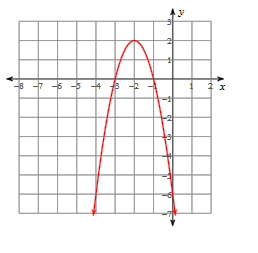 1.  						vertex:					axis of sym:									solution(s):				y-intercept:									x-intercept(s):						domain:				increase:			range:					decrease:			Maximum     or    Minimum     (circle)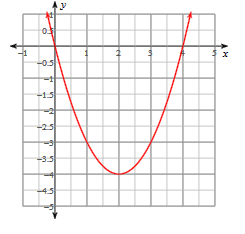 2.  						vertex:					axis of sym:									solution(s):				y-intercept:									x-intercept(s):						domain:				increase:			range:					decrease:			Maximum     or    Minimum     (circle)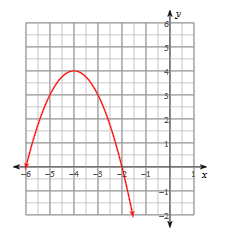 3.  						vertex:					axis of sym:									solution(s):				y-intercept:									x-intercept(s):						domain:				increase:			range:					decrease:			Maximum     or    Minimum     (circle)II. Solve by the indicated method1.  Factoring:  				2.  Square Root: 